Battle of the Romans and BarbariansLudovisi Battle sarcophagusPreconneus Marble150 cm high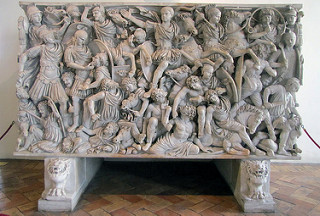 